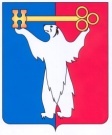 АДМИНИСТРАЦИЯ ГОРОДА НОРИЛЬСКАКРАСНОЯРСКОГО КРАЯПОСТАНОВЛЕНИЕ17.01.2017	                                           г. Норильск 				 	       № 24О внесении изменения в постановление Администрации города Норильска 
от 20.11.2012 № 396В целях урегулирования отдельных вопросов, связанных с обеспечением общественного обсуждения отдельных проектов правовых актов органов местного самоуправления муниципального образования город Норильск,ПОСТАНОВЛЯЮ:Внести в Порядок обеспечения общественного обсуждения отдельных правовых актов органов местного самоуправления муниципального образования город Норильск и их проектов, утвержденный постановлением Администрации города Норильска от 20.11.2012 № 396 (далее - Порядок), следующее изменение: 1.1. подпункт «в» пункта 1.4 Порядка изложить в следующей редакции:«в) проектов документов стратегического планирования из числа документов, указанных в части 5 статьи 11 Федерального закона от 28.06.2014 № 172-ФЗ «О стратегическом планировании в Российской Федерации», проектов изменений муниципальных программ;».2. Руководителям структурных подразделений Администрации города Норильска, правовое обеспечение деятельности которых осуществляется их штатными юридическими службами:2.1. в срок не позднее семи рабочих дней со дня издания настоящего постановления, а в случаях временного отсутствия (нахождения в отпуске, служебной командировке, временной нетрудоспособности и др.) - в течение трех рабочих дней после выхода на работу ознакомить с настоящим постановлением под роспись подчиненных им работников юридических служб;2.2. листы ознакомления с настоящим постановлением работников юридических служб возглавляемых ими структурных подразделений направить в Управление по персоналу Администрации города Норильска для приобщения к материалам личных дел соответствующих работников.3. Начальнику Правового управления Администрации города Норильска, начальнику отдела правового обеспечения земельных и имущественных отношений Администрации города Норильска:3.1. в срок не позднее семи рабочих дней со дня издания настоящего постановления, а в случаях временного отсутствия (нахождения в отпуске, служебной командировке, временной нетрудоспособности и др.) - в течение трех рабочих дней после выхода на работу ознакомить с настоящим постановлением под роспись подчиненных им работников;3.2. листы ознакомления с настоящим постановлением подчиненных работников направить в Управление по персоналу Администрации города Норильска для приобщения к материалам личных дел соответствующих работников.4. Управлению по персоналу Администрации города Норильска:4.1. в срок не позднее пяти рабочих дней со дня издания настоящего постановления, а в случае временного отсутствия (нахождения в отпуске, служебной командировке, временной нетрудоспособности и др.) - в течение трех рабочих дней после выхода на работу ознакомить с настоящим постановлением под роспись должностных лиц, указанных в абзацах первых пунктов 2, 3 настоящего постановления;4.2. в срок не позднее семи рабочих дней со дня поступления в Управление по персоналу Администрации города Норильска листов ознакомления с настоящим постановлением работников, указанных в подпунктах 2.1, 3.1 настоящего постановления, приобщить последние к материалам соответствующих личных дел.5. Опубликовать настоящее постановление в газете «Заполярная правда» и разместить его на официальном сайте муниципального образования город Норильск.Руководитель Администрации города Норильска  	                                 Е.Ю. Поздняков